   ПОСТАНОВЛЕНИЕ                                                                                                    JÖП	с. Новый Бельтир	 «О внесении изменении в муниципальную программу комплексного развития социальной инфраструктуры МО Бельтирское сельское поселение на 2016-2020гг. и на период до 2025 гг.»  Руководствуясь ФЗ РФ «Об общих принципах организации местного    самоуправления» № 131 от 06.10.2003 года и Бюджетным кодексом Российской Федерации, ПОСТАНОВЛЯЮ: 1.Внести следующие изменения в муниципальную программу комплексного развития социальной инфраструктуры МО Бельтирское сельское поселение на 2016-2020гг. и на период до 2025 гг.» :1.1. объем финансирования муниципальной программы:- в 2017 году – 0,00 рублей;- в 2018 году – 0,00 рублей;- в 2019 году – 0,00 рублей;- в 2020 году - 0,00 рублей;1.2. Исключить суммы, а именно касающиеся финансирования программы. 2. Контроль за выполнением настоящего постановления оставляю за собой.Глава Бельтирского сельского поселенияКош-Агачского района Республики Алтай                                      А.Л.Таханов РОССИЙСКАЯ ФЕДЕРАЦИЯ РЕСПУБЛИКА  АЛТАЙКОШ-АГАЧСКИЙ РАЙОНСЕЛЬСКАЯ АДМИНИСТРАЦИЯБЕЛЬТИРСКОГО  СЕЛЬСКОГО ПОСЕЛЕНИЯ649789, с. Новый Бельтир ул. Центральная, 2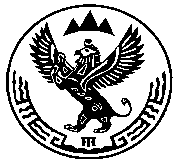 РОССИЯ ФЕДЕРАЦИЯЗЫАЛТАЙ РЕСПУБЛИКАКОШ-АГАЧ АЙМАКБЕЛТИР  JУРТ JEЗЕЕЗИНИН АДМИНИСТРАЦИЯЗЫ649789, Jаны Белтир jЦентральная ором, 2от“03”октября2017г. №42